　　　　　 　　　　じ ん け ん そ う だ ん ま ど ぐ ち　そ う だ ん一般財団法人では、大阪府からをけ、「大阪府人権相談窓口」をしています。この相談窓口では、人権にわるのある府民のみなさまからの相談を受け、そのにじたやなのなどをおこないます。　１．相談日時※このでの相談がには、いただき、の、をし、相談をけします。　　２．実施方法（１）電話相談　　電話でのがお受けします。（２）相談　　専門の相談員がお受けします。、大阪府人権協会へおこしください。　　  　※できるかぎり、前もって連絡してください。　　　　　　　　　相談場所：大阪府人権協会（大阪市4-1-37 HRCビル８階）（３）その他　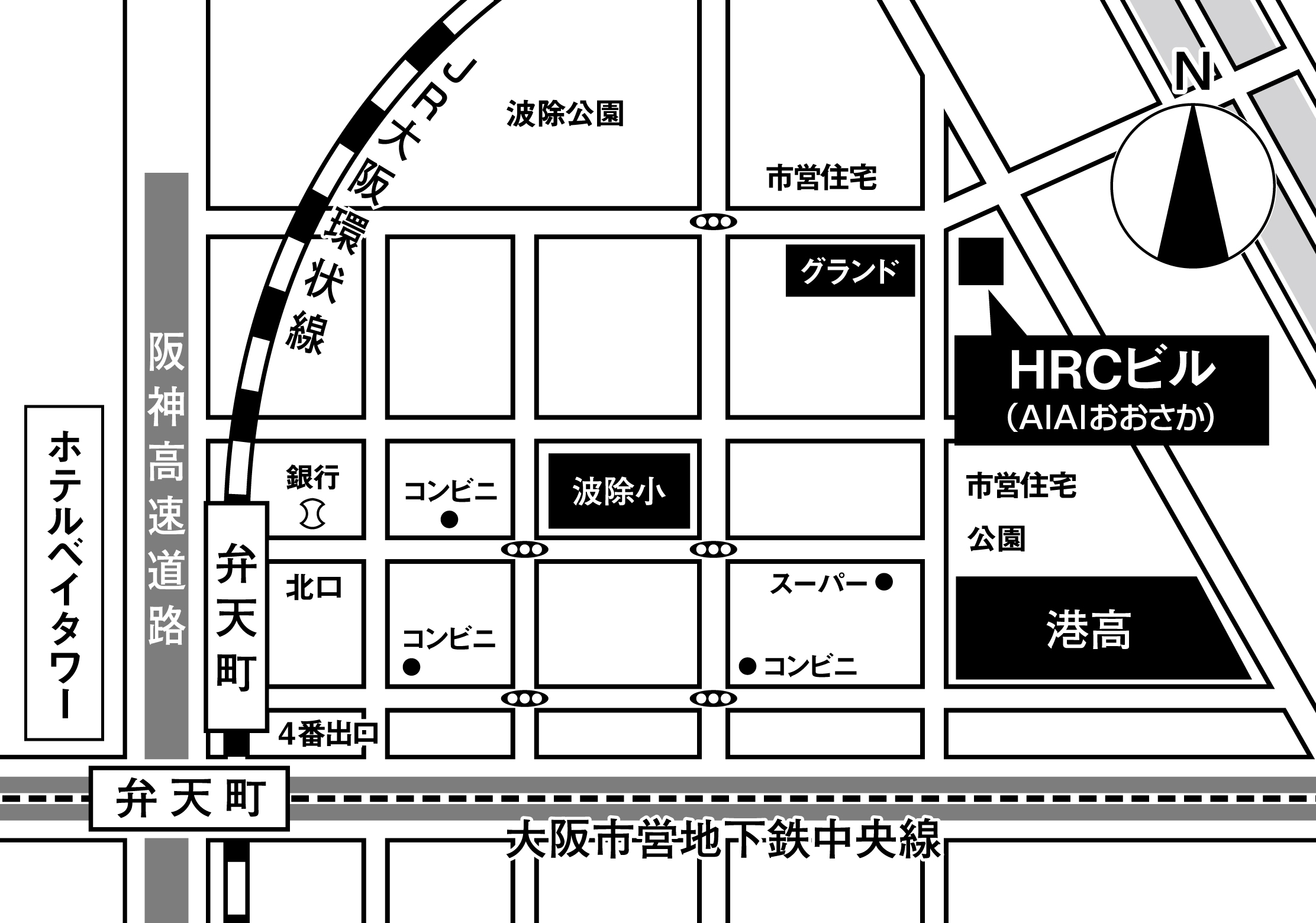 次のでも相談できますので、「大阪府人権相談窓口あて」に、ご連絡ください。　　①メール　：　so-dan@jinken-osaka.jp 　　②手紙等 ：　〒552-0001　大阪市港区波除4-1-37HRCビル８階　　　③ファクシミリ　：　FAX（代表）06-6581-8614 　※公共交通機関をご利用ください。＜大阪府人権協会のり駅＞JR大阪「駅」北口より約600「弁天町駅」4番より約700m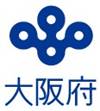 ※HRCビルにがあります。※でもけします　　　　　　　　　　　　　　 べ ん ご し そ う だ ん平日相談 月曜日～金曜日　　９時30分～５時30分、（12月29日～１月３日）をのぞく夜間相談火曜日　 午後５時30分～午後８時30分、（12月29日～１月３日）をのぞく休日相談第４日曜日午前９時30分～午後５時30分電話番号　　　　 　０６－６５８１－８６３４・　お悩み相談【４月・１０月】◇ やについてみ◇ のやでの悩み◇  えせの悩みセクシュアル・マイノリティ（）お悩み相談　【５月・１１月】◇ やについての悩み◇ 、での悩み◇ やでの悩みた　お悩み相談　【６月・１２月】◇ についてのみ◇ やについての悩み◇ やについての悩み◇ やをされることの悩みがいのあるやお悩み相談　【７月・１月】◇ がいについてのみ◇ やについての悩み◇ やについての悩み◇ のことについての悩み◇ てについての悩みやでったお悩み相談　【８月・２月】◇ についてのみ◇ やまいについての悩み◇ についての悩み・をえるやお悩み相談　【９月・３月】◇ やについてのみ◇ （）についての悩み◇「にたい」という人についての悩み